ANNEXE 2 : EXTRAIT DU REFERENTIEL DU BTS FONDERIE (les éléments à prendre en compte sont surlignés en jaune)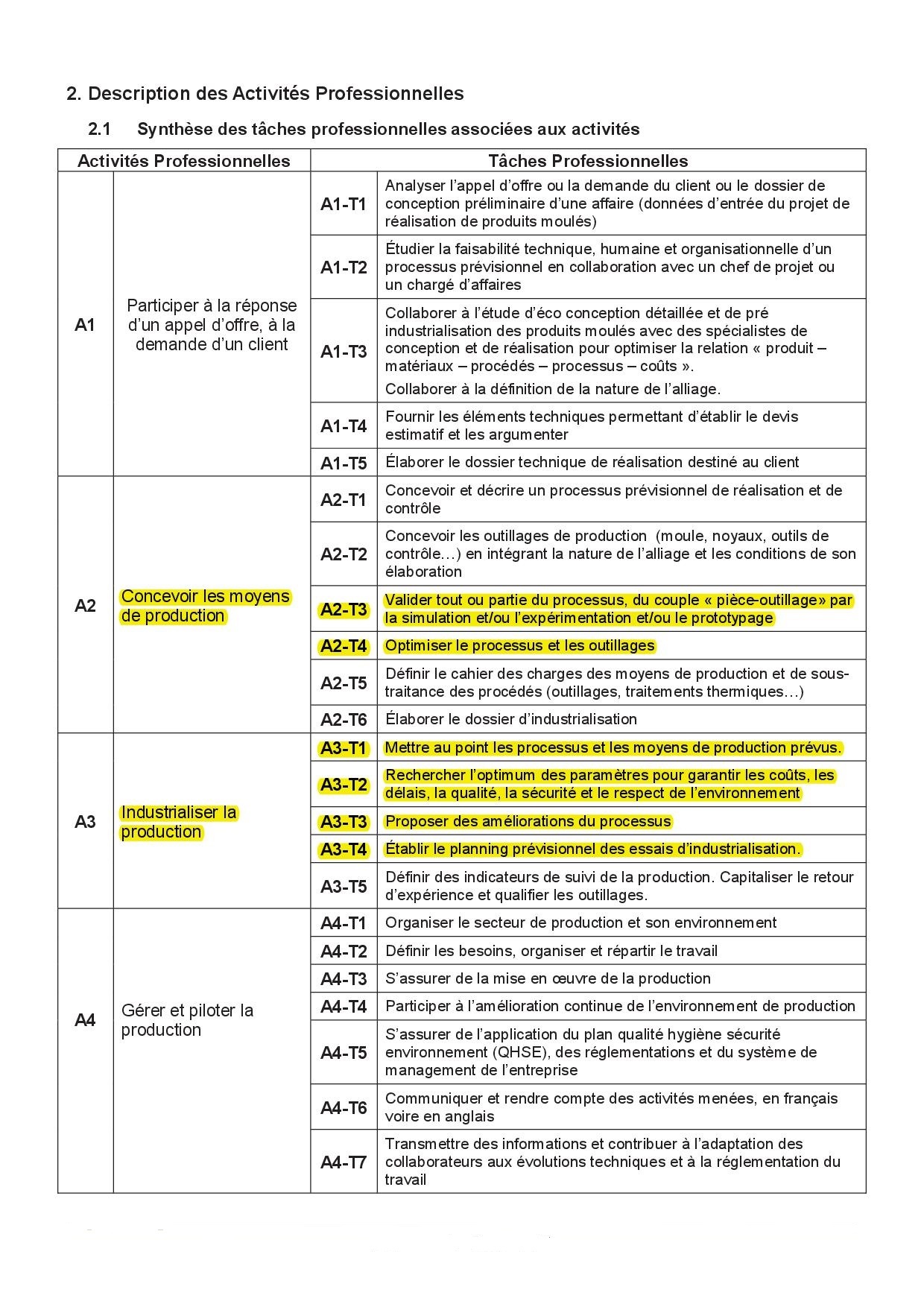 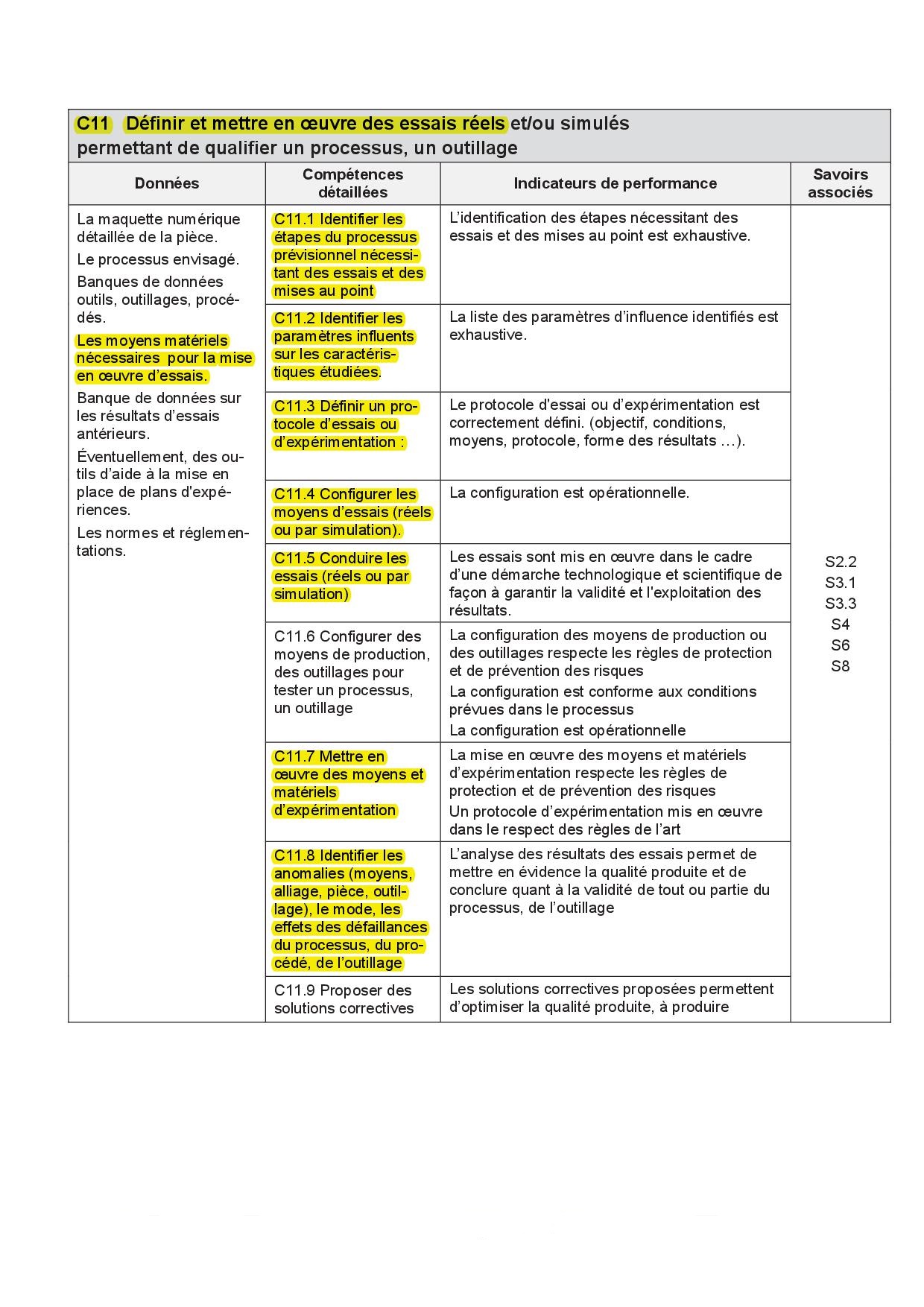 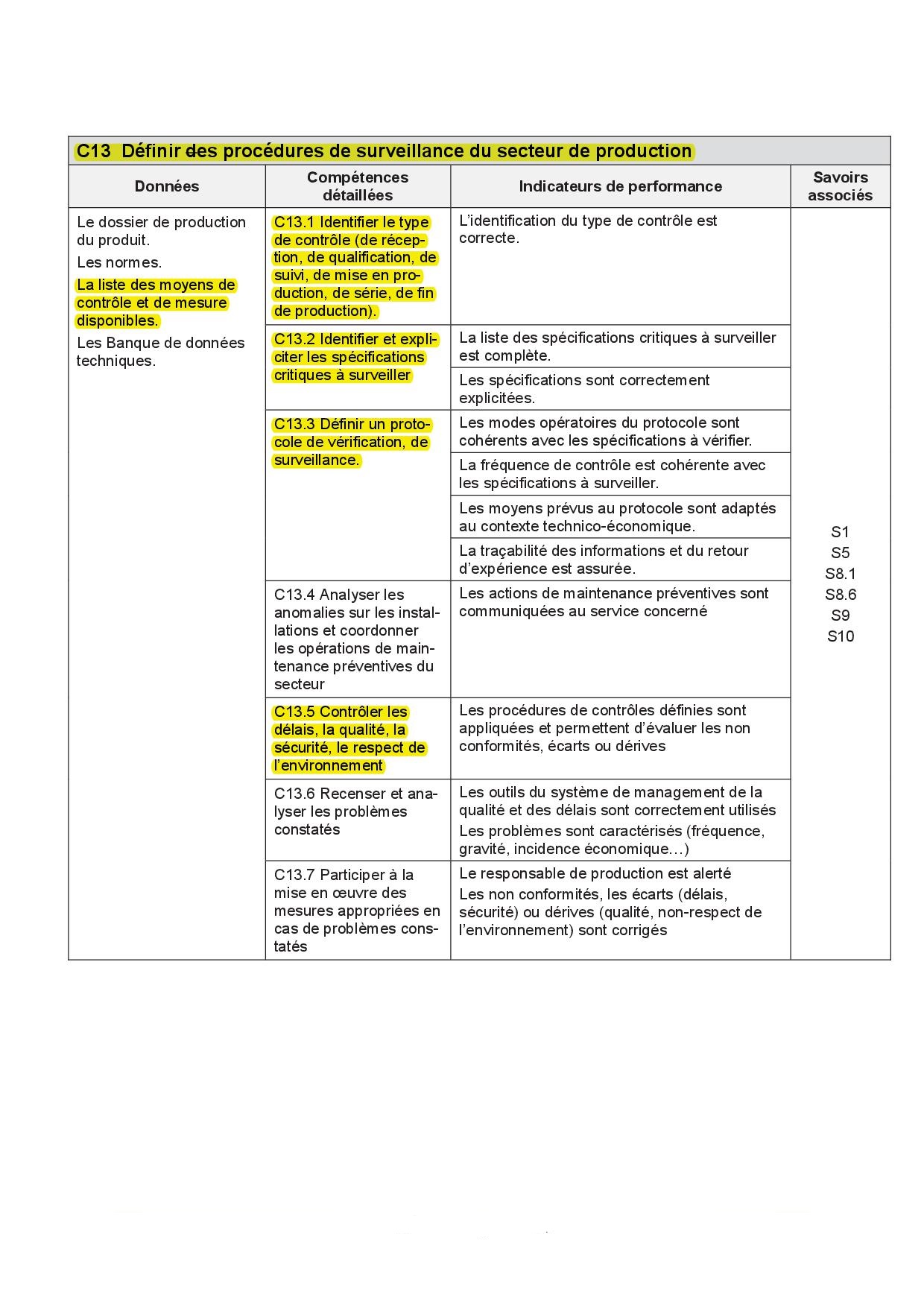 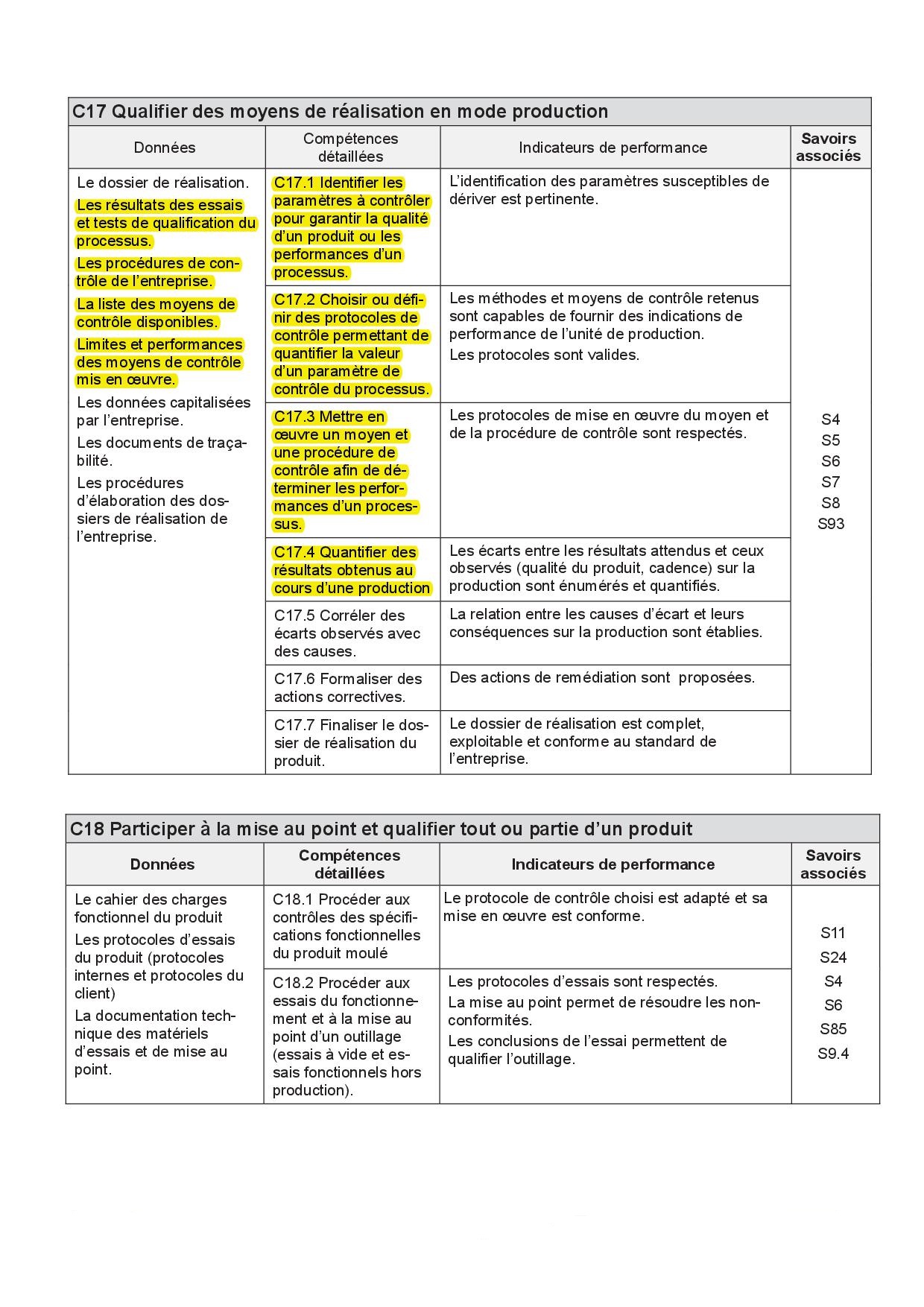 